The Chemistry of Iron CompoundsPlace 2 drops of this solution in each of the circles in boxes 2, 3, 4, 8 & 10The Chemistry of Iron CompoundsA displacement reaction producing metallic iron, which is magnetic				Mg + FeSO4 = MgSO4 + FeA green precipitate of iron (II) hydroxide is formed				FeSO4 + 2NaOH = Na2SO4 + Fe(OH)2The solution goes brown as green Iron II is oxidised to brown iron III and bubbles appear as the excess hydrogen peroxide is broken down.				2 Fe2+ + H2O2 + 2 H+ → 2 Fe3+ + 2 H2OA brown precipitate of iron (III) hydroxide is formed				Fe2(SO4)3 + 6NaOH = 3Na2SO4 + 2Fe(OH)3A dark purple colour appears and then fades.			The purple colour is a complex -  Fe(S2O3)2 			It then decomposes				Fe(S2O3)2  +  Fe3+  → 2Fe2+ + S4O6 2–			The iron III has been reduced to iron IIA green precipitate of iron (II) hydroxide is formed				Fe2+  + 2NaOH = 2Na+  + Fe(OH)2There should be a white precipitate but it is oxidised very rapidly to a blue, known as Turnbull’s Blue. This has been shown to be identical to Prussian Blue obtained with iron III but with different particle size (See 9 below)A dark blue complex, Prussian Blue, is formed				K+ + Fe3+ + [FeII(CN)6]4- → KFeIII[FeII(CN)6]	With iron II, the same complex is formed as the iron II is oxidised to iron III first. No reactionA dark red complex, of an iron III thiocyanate ion, is formedFe3+  + CNS1-  = 2Na+  + [Fe(CNS)]2+This test is specific to iron III, but it is very sensitive so may give a red colour with iron II solutions due to contamination.2. Add 2 pieces of magnesium turnings.Move a bar magnet slowly towards the circle2.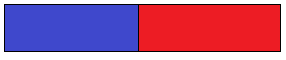 3. Add 5 drops of 0.4M sodium hydroxide3.4. Add 1 drop of 1M hydrochloric acid and 5 drops of 20vol hydrogen peroxide45. Take 1 drop of the solution from circle 4 and add 5 drops of 0.4M sodium hydroxide solution.5.6. Take 1 drop of the solution from circle 4 and add 5 drops of 0.5M sodium thiosulphate solution. Stir the solution with your pipette6.7.  Take 1 drop of the solution from circle 6 and add 5 drops of 0.4M sodium hydroxide solution.7.8. Add 1 drop of 0.1M potassium hexacyanoferrate (II)8.9. Take 1 drop of the liquid from circle 4 and add 1 drop of 0.1M potassium hexacyanoferrate (II)9.10.  Add 1 drop of 0.1M ammonium  (or potassium) thiocyanate10.11. Take 1 drop of the liquid from circle 4 and add 1 drop of 0.1M ammonium  (or potassium) thiocyanate11.